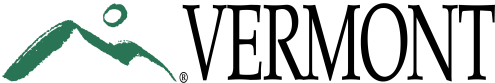 State of Vermont			                      				Agency of Transportation									Policy Planning and Intermodal Development Division										One National Life Drive							Montpelier, VT  05633-5001802.917.4750 (office)802.505.3996 (m)							VERMONT RAIL ADVISORY COUNCILAOT – Dill Building A, 2178 Airport Road, Barre, VT 05461Large Conference room (room 135)Meeting will also be held VIRTUALLY on Microsoft TEAMSClick here to join the meeting Thursday, June 30, 20221:00 – 3:00 PMAGENDA Call to Order and Introductions – Joe Flynn, Secretary, VT Agency of TransportationApproval of Previous Minutes – 03/24/2022 (3-5 min)Passenger Topics (45 Min):  Ethan Allen to Burlington update –(event) DanClaremont, NH station improvements – Charlene LovettFreight and Construction Topics (30 min.)Project Updates – Paul Libby/Kyle WellsOperation Lifesaver – Updates – Toni Clithero (5 min) Public Input (15 Min.) – The audience is welcomed to inquire, comment, and ask questions of items not listed on the agenda.  (Please Note:  Input requires recognition by the Chairperson.  All comments are to be brief, courteous, and relevant.) Next Scheduled Meeting – Thursday, September 22, 2022 – Needs approval.Adjournment, 3:00 PM – ChairLink to the draft and approved minutes of the Rail Council on the AOT web site:http://vtrans.vermont.gov/boards-councils/rail